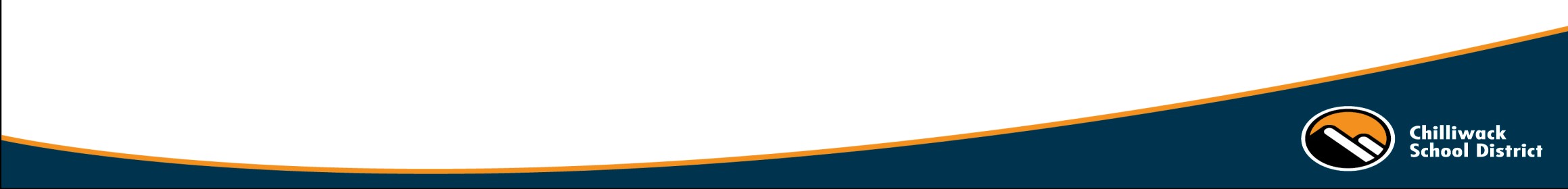 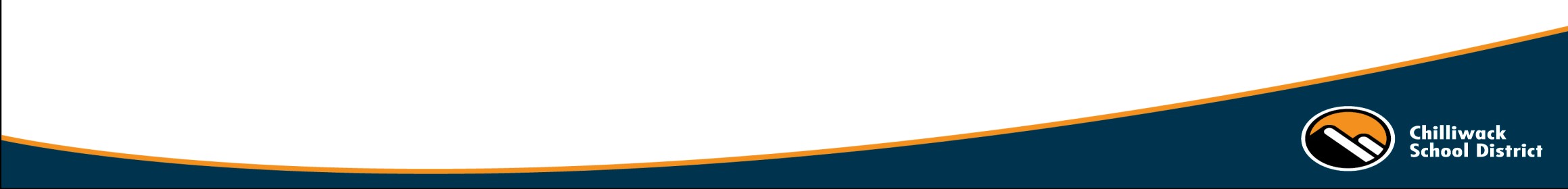 Completed application is due by by 12:00pm, Tuesday April 12, 2022BASIC ELIGIBILITY CHECKLIST: Canadian citizen or permanent resident (landed immigrant) at the time of registration in the      school                            year for which the scholarship is awarded; A resident of British Columbia.APPLICATION REQUIREMENTS CHECKLIST (attach the following to this application): Resume; 300 – 400 word paragraph demonstrating your achievement and involvement in the category selected below; Copy of your transcript 1 – 2 completed references from a teacher, sponsor, or community member who can comment on your  achievements in your chosen area of interest.DEMONSTRATED ACHIEVEMENT IN (click the appropriate box(s)):Insert Resume, Paragraph, Transcript and Reference Letters Below
Name:Birthdate (YYYY/MM/DD): Preferred Name/Pronouns (optional): Preferred Name/Pronouns (optional): Address: City/PROV/Postal Code:PEN:Personal Email:CategoryArea of Focus Community Service(Volunteer activity which includes demonstration of local and global issues and cultural awareness) Fine Arts(e.g. Visual Arts, Dance, Drama, Music) Indigenous Languages and Culture(demonstrated at school or in the community) International Languages(with Integrated Resource Packages {IRP’s} or External Assessments including AP and IB Courses) Physical Activity(e.g. Athletics, Dance, Gymnastics, not limited to Physical Education) Technical and Trades Training(e.g. Carpentry, Automotive, Welding, Mechanics, Cook Training)